CCKS 2021 技术评测任务书通用百科知识图谱实体类型推断任务描述本评测任务围绕通用百科知识图谱构建中的实体类型推断展开，评测从实体百科（包括百度百科、搜狗百科等来源）页面出发，从给定的数据中推断相关实体的类型。实体类型推断在知识库中具有非常重要的价值，因此该任务也一直是研究的热点。在CCKS 2020新冠知识图谱构建与问答任务中，其第一个子任务就属于实体类型推断任务，该任务主要围绕着医学领域，构建了7个实体类型的推断任务。而这次，我们对实体类型推断任务做了一定的拓展和改进，主要包括以下几个方面：任务涉及的领域更加广泛和通用，涉及到包括组织机构、人物、作品、位置等多个领域。实体类型更加丰富，不同领域下包括多个具体的实体类型，整体任务包括几十个实体类型。实体类型之间具有层级关系，所有实体类型构成了一棵分类树，并且具有subclassof关系。一个具体的实体需要尽可能的推断到最细粒度的实体类型才算正确。各参赛队伍可以考虑是否把这种层级关系加入到模型当中进行训练。某些实体可能只属于一个实体类型，某些实体可能属于多个实体类型，因此更加增添了任务的难度。比如“刘德华”既属于“歌手”类型，又属于“演员”类型；“知识图谱概念与技术”就只属于“书籍”类型。实体类型该任务共包括组织机构、人物、作品、位置等几个领域的实体类型。不同领域包括多个具体的实体类型，具体如下：组织机构：政府机构、公司、教育机构、乐队位置：居住地、基础建筑、自然景观、旅游景点、天体人物：文艺工作者、运动员、商人、老师、医生、政治人物、律师、记者、虚拟人物文艺工作者：作家、编剧、歌手、演员、舞蹈者、导演、摄影师、诗人、画家运动员：足球运动员、篮球运动员、跳水运动员、田径运动员、游泳运动员、体操运动员作品：影视作品、书面作品、软件程序、音乐作品影视作品：电影、电视剧、动漫、电视节目书面作品：书籍、小说、诗歌、漫画、歌戏剧、文章音乐作品：歌曲、专辑软件程序：游戏对于某个实体，基于百度百科或者搜狗百科提供的页面数据，根据上面的实体类型定义，需要将实体尽可能预测到最细粒度的实体类型。比如：“林丹”应该预测为“运动员”、“武磊”应该预测为“足球运动员”、一名普通的学生应该预测为“人物”。如果实体属于多个实体类型，预测结果需要包含所有的实体类型。比如“特朗普”，应该预测为“商人”和“政治人物”两个类型。实体类型的层级关系如下图所示：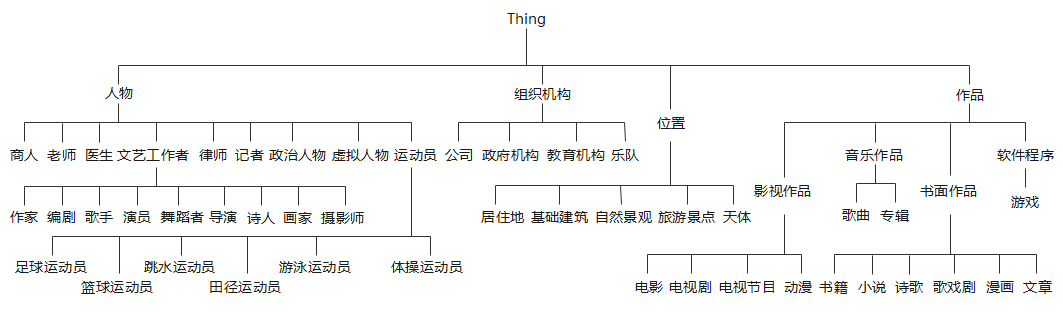 输入输出输入：包括train.csv、valid.csv、test.csv和type.txttrain.csv：百度百科、搜狗百科等来源的实体页面内容。实体页面文件中包含类型推断可能会用到的名称、简介等信息。选手可以通过分析该文件中的内容，采用各种机器学习方法构建模型，进行实体类型推理。train.csv包含的字段信息如下：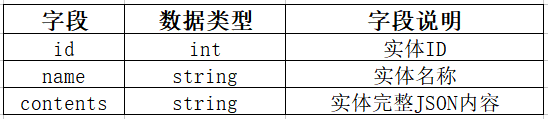 valid.csv：valid.csv里面的数据格式与train.csv文件相同，包含了选手需要进行预测及提交结果的实体数据，A榜的排名取决于这份数据的预测结果。该份数据会随train.csv一起在5月中旬发布。test.csv：test.csv里面的数据格式与train.csv和valid.csv文件相同，包含了选手最终需要提交的实体推理数据，B榜的排名取决于这份数据的预测结果。该份数据将在7月中旬发布。type.txt：包含所有实体类型，类型之间的层级关系如上所描述。输出：entity_type.txtentity_type.txt：实体id、实体名及预测的实体类型，每行一个“实体id\t实体名\t类型”对。实体id、实体名、类型之间通过分隔符“\t”进行分割。注意不要包含类型不在给定的实体类型当中的实体。若一个实体属于多个类型，则类型之间用英文逗号“,”分隔，表示为“实体id\t实体名\t类型1,类型2”对。类型1、类型2的书写顺序没有影响。样例：type.txt：组织机构，组织机构>政府机构，组织机构>公司，组织机构>教育机构，组织机构>乐队，位置，位置>居住地，位置>基础建筑，位置>自然景观，位置>旅游景点，位置>天体，人物，人物>文艺工作者，人物>文艺工作者>作家，人物>文艺工作者>编剧，人物>文艺工作者>歌手，人物>文艺工作者>演员，人物>文艺工作者>舞蹈者，人物>文艺工作者>导演，人物>文艺工作者>摄影师，人物>文艺工作者>诗人，人物>文艺工作者>画家，人物>运动员，人物>运动员>足球运动员，人物>运动员>篮球运动员，人物>运动员>跳水运动员，人物>运动员>田径运动员，人物>运动员>游泳运动员，人物>运动员>体操运动员，人物>商人，人物>老师，人物>医生，人物>政治人物，人物>律师，人物>记者，人物>虚拟人物，作品，作品>影视作品，作品>影视作品>电影，作品>影视作品>电视剧，作品>影视作品>动漫，作品>影视作品>电视节目，作品>书面作品，作品>书面作品>书籍，作品>书面作品>小说，作品>书面作品>诗歌，作品>书面作品>漫画，作品>书面作品>歌戏剧，作品>书面作品>文章，作品>音乐作品，作品>音乐作品>歌曲，作品>音乐作品>专辑，作品>软件程序，作品>软件程序>游戏train.csv表格中一个具体的实体数据例子：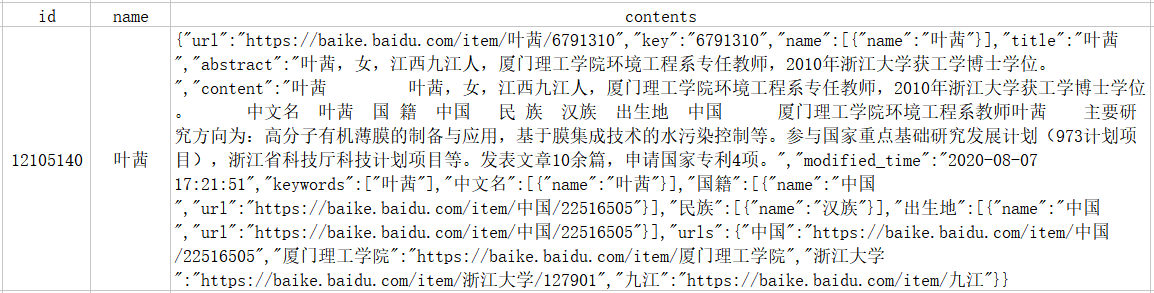 其中，train.csv的contents字段为该实体的完整json描述内容，json解析完如下图所示：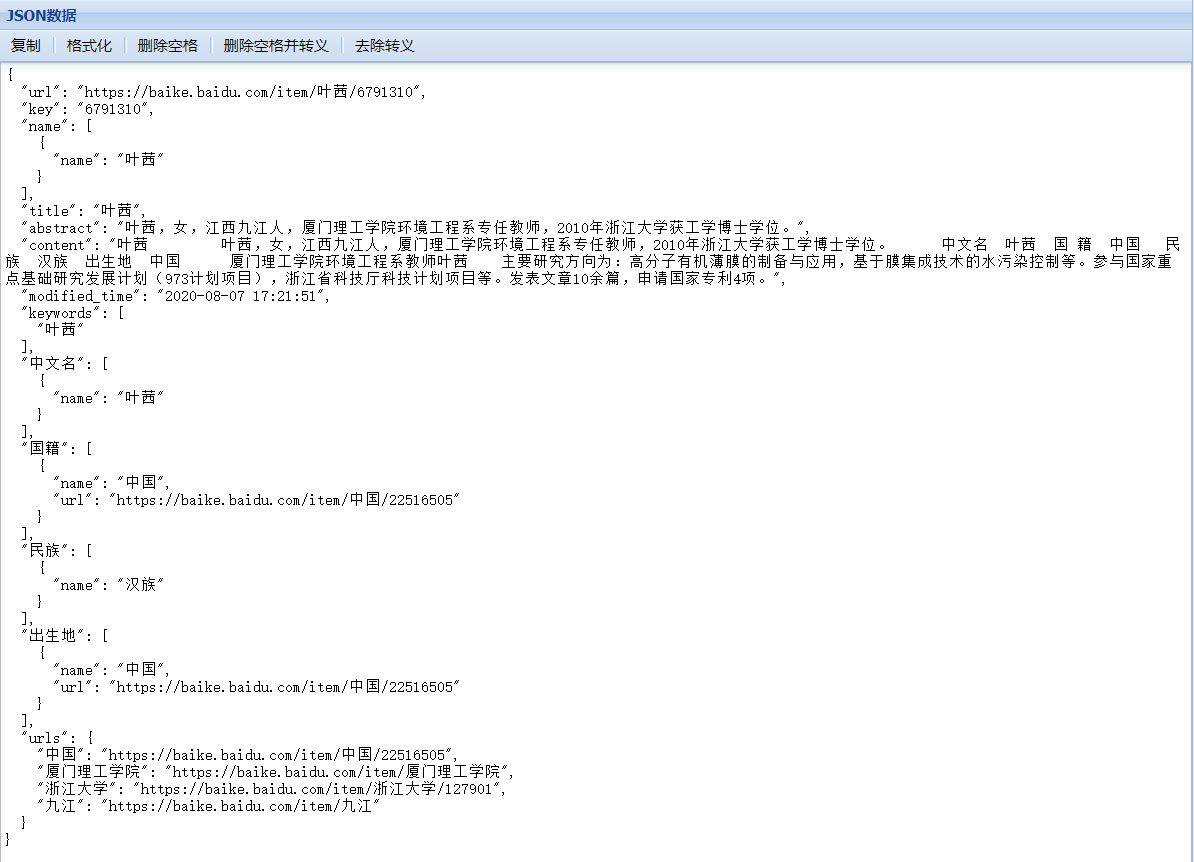 输出样例	1131993	晶茂电影传媒	组织机构>公司	22067022	清华大学	组织机构>教育机构	6072077	细胞的旅程	作品>软件程序>游戏    2110758	崔志成	人物>商人    22469665	陈国绪	人物>老师    20007006	梅尔·吉卜森	人物>文艺工作者>导演,人物>文艺工作者>演员说明假设实体“尿TH糖蛋白”在valid.csv中，但由于该实体的类型不是type.txt中所包含的实体类型，因此输出结果中不包含该实体。评价指标本任务采用精确率（Precision, P）、召回率（Recall, R）、F1值（F1-measure, F1）来评估效果。设为参赛队伍输出文件中的所有实体-类型对的集合，为评测方标注文件中的所有实体-类型对的集合，相关计算公式如下： 数据描述我们分别从收集的几千万百科类实体页面中，抽取了部分实体页面作为这次任务的数据来源。任务本身不限定方法类型，可以是无监督、半监督、有监督方法，因此不提供任务相关的有标注结果的训练集，参赛选手如有需要，可以自行对训练数据进行标注。测试集是通过自动化实体类型推测和人工检验进行标注的。测试集上不允许参赛选手进行任何人工标注。任务提交本次任务将采取刷榜的方式，将会发布A榜和B榜两个测试集，A榜测试集用于日常刷榜和模型迭代，不计入最终比赛成绩，测试集A发布后，允许参赛队伍每天至多提交一次结果，文件命名为“entity_type.txt”，格式与任务描述中的示例输出相同。测试集B为最终评估比赛成绩的有效评测集，待测试集B发布后，允许参赛队伍每天至多提交一次。所有获奖团队需额外提交相关材料以供资格审查，要求如下：测试集B结果文件，用result.txt命名（UTF-8格式）相关代码及说明方法描述文档（非评测论文，评测论文撰写要求见CCKS 2021官网）将以上三个文件在任务提交截止日期前发送至邮箱lihongyu1@oppo.com。邮件的标题为：“CCKS2021-ETI-参赛队名称”，例如“CCKS2021-ETI-FindX队”。代码及其文档需打包成一个文件（tar，zip，gzip，rar等均可），用“参赛队名_code.xxx”命名，要求提交所有的程序代码及相关的配置说明，程序应当可以运行且所得结果与result.txt相符。如果方法使用了额外资源，要求说明并提供资源文件或地址。本次评测将依托Biendata平台，请有意向的参赛队伍关注平台上的比赛列表。评测规则参赛选手需要提交“参赛队名，队长信息（姓名，邮箱，联系电话），参赛单位名称”等信息，报名方式稍后在评测网站发布。报名截止到最终测试数据集B发布，在测试数据集发布之后，未报名的选手/队伍不能再报名或提交。每支队伍需指定一名队长，队伍名称不超过15个字符，队伍成员不超过4人。每名选手只能参加一支队伍，一旦发现某选手以注册多个账号的方式参加多支队伍，将取消所有相关队伍的参赛资格。允许使用开源代码或工具，但不允许使用任何未公开发布或需要授权的代码或工具。允许使用外部数据，但该数据必须是公开的，并在提交最终结果时一并提交（如数据过大，需提供下载地址）。参赛选手最终需要提交可运行的代码和方法描述文档，若在排行榜上的结果无法复现，将取消参赛资格。欢迎国内外在校生及社会在职人士参加。比赛组织方成员不可参赛。关于比赛的所有解释权归比赛组织方所有。评测奖励第一名：10000第二名：8000第三名：6000技术创新奖：6000组织者任务组织者：李洪宇（OPPO）荚济民（OPPO）任务联系人：李洪宇：lihongyu1@oppo.com荚济民：jiajimin@oppo.com附录：实体类型简要说明表一级标签二级标签三级标签简要说明人物文艺工作者作家人物文艺工作者编剧人物文艺工作者歌手人物文艺工作者演员人物文艺工作者舞蹈者人物文艺工作者导演人物文艺工作者摄影师人物文艺工作者诗人人物文艺工作者画家人物运动员足球运动员人物运动员篮球运动员人物运动员跳水运动员人物运动员田径运动员人物运动员游泳运动员人物运动员体操运动员人物商人人物老师学校教师、大学老师、教授、副教授等人物医生人物政治人物历史上真实存在的官员、国家政府重要官员、政治家、政协委员、人大代表等人物律师人物记者人物虚拟人物游戏、动漫、小说等等非现实中的人物或者角色等作品影视作品电影作品影视作品电视剧作品影视作品动漫动漫影视作品影视作品电视节目电视节目、网络节目、综艺节目等作品书面作品书籍作品书面作品小说作品书面作品诗歌诗词、诗歌作品书面作品漫画作品书面作品歌戏剧歌剧、戏剧等作品书面作品文章杂志、报纸或其他媒体发表的散文、杂文、评论、报告等等书面作品作品软件程序游戏作品音乐作品歌曲作品音乐作品专辑组织机构政府机构政府机关，行政部门、居委会、村委会、各类银行等组织机构公司组织机构教育机构各类学校、高校、研究机构、教育相关的机构组织等组织机构乐队乐队、歌手组合等位置居住地包括国家、大陆、岛屿、省份、城市、县、镇、乡、区、村等人口居住的地方等位置基础建筑包括车站、地铁站、机场、电影院、超市、酒店、饭店、一般展馆、医院、一般公园、一般寺院、小区楼房、大楼大厦等位置自然景观包括各种森林、沙漠、火山、河流、沙滩、山川、湖泊、峡谷、地质公园、森林公园、自然保护区等位置旅游景点包括有游客游玩旅游参观的地方等位置天体包括宇宙中星系、行星、彗星、小行星、卫星、恒星、星云等等